Kiriachok OleksandrExperience:Position applied for: Able SeamanAdditional position applied for: WelderDate of birth: 16.04.1992 (age: 25)Citizenship: UkraineResidence permit in Ukraine: NoCountry of residence: UkraineCity of residence: MariupolPermanent address: Topxowa 50Contact Tel. No: +38 (068) 781-62-47E-Mail: mr.kiryachok@mail.ruSkype: Mr.kiryachokU.S. visa: NoE.U. visa: NoUkrainian biometric international passport: NoDate available from: 18.11.2017English knowledge: PoorMinimum salary: 800 $ per monthPositionFrom / ToVessel nameVessel typeDWTMEBHPFlagShipownerCrewingAble Seaman25.10.2001-11.04.2017LAYRYS-&mdash;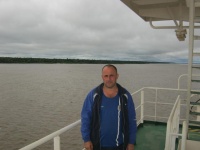 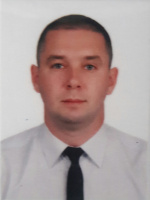 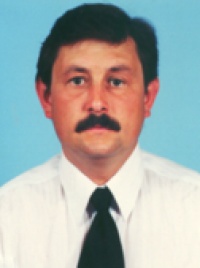 